AVANCE DE OBRA-REMODELACIÓN ESCUELA ENRIQUE GANGOTENA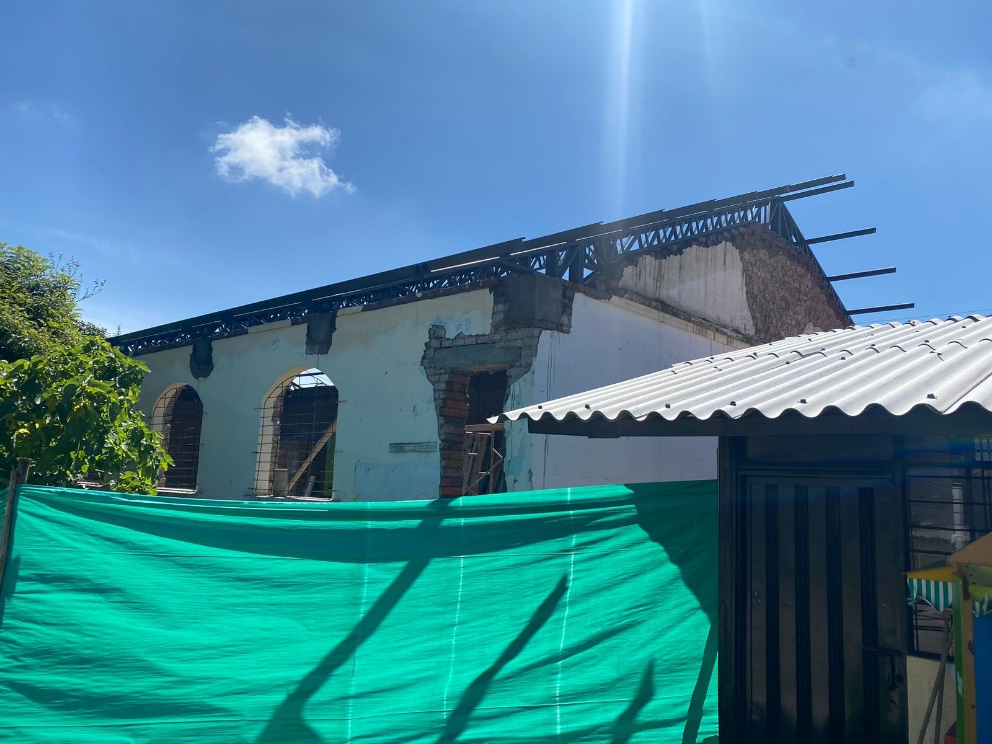 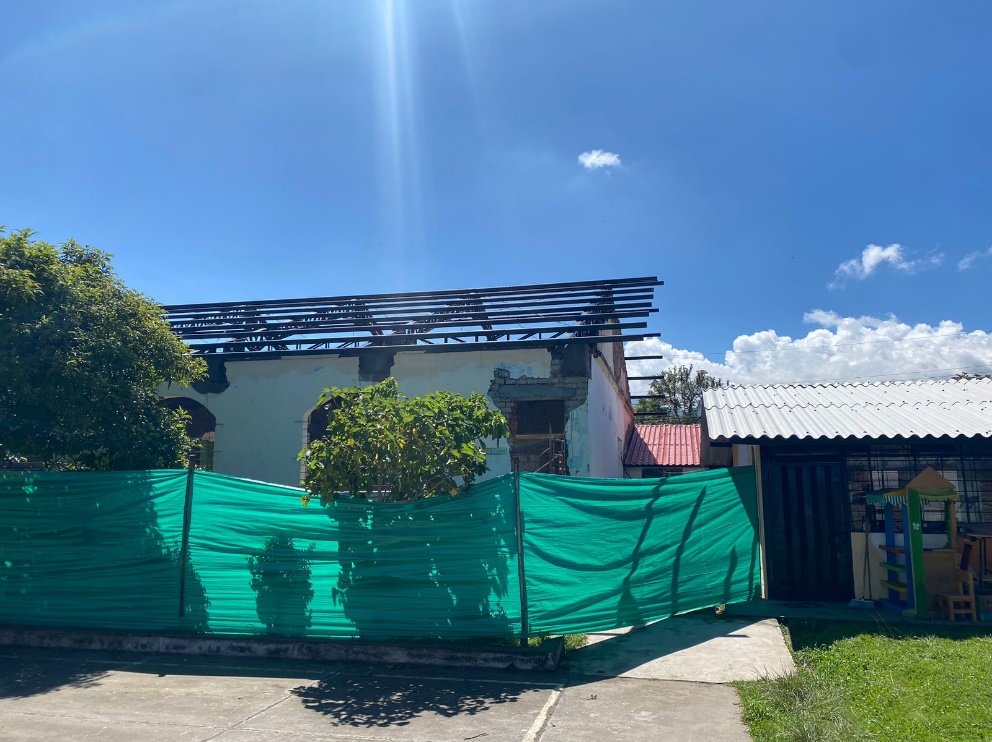 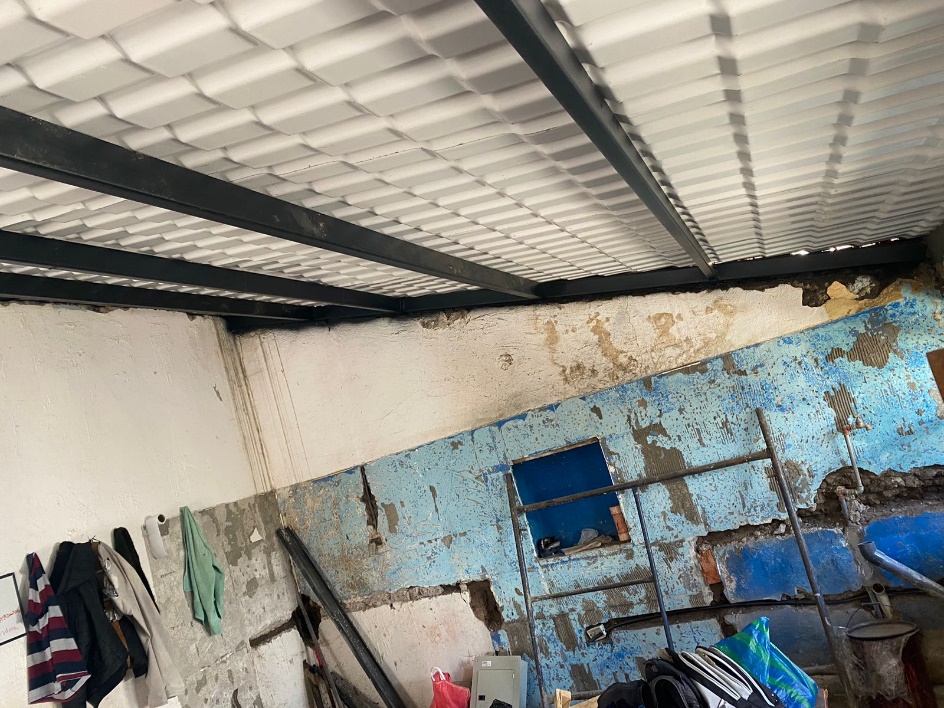 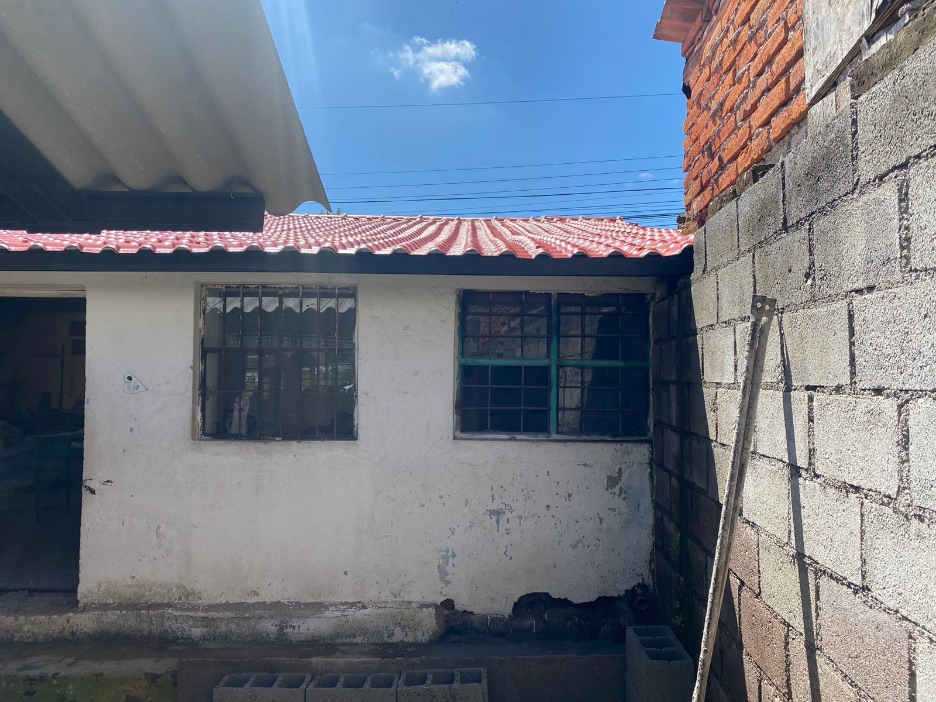 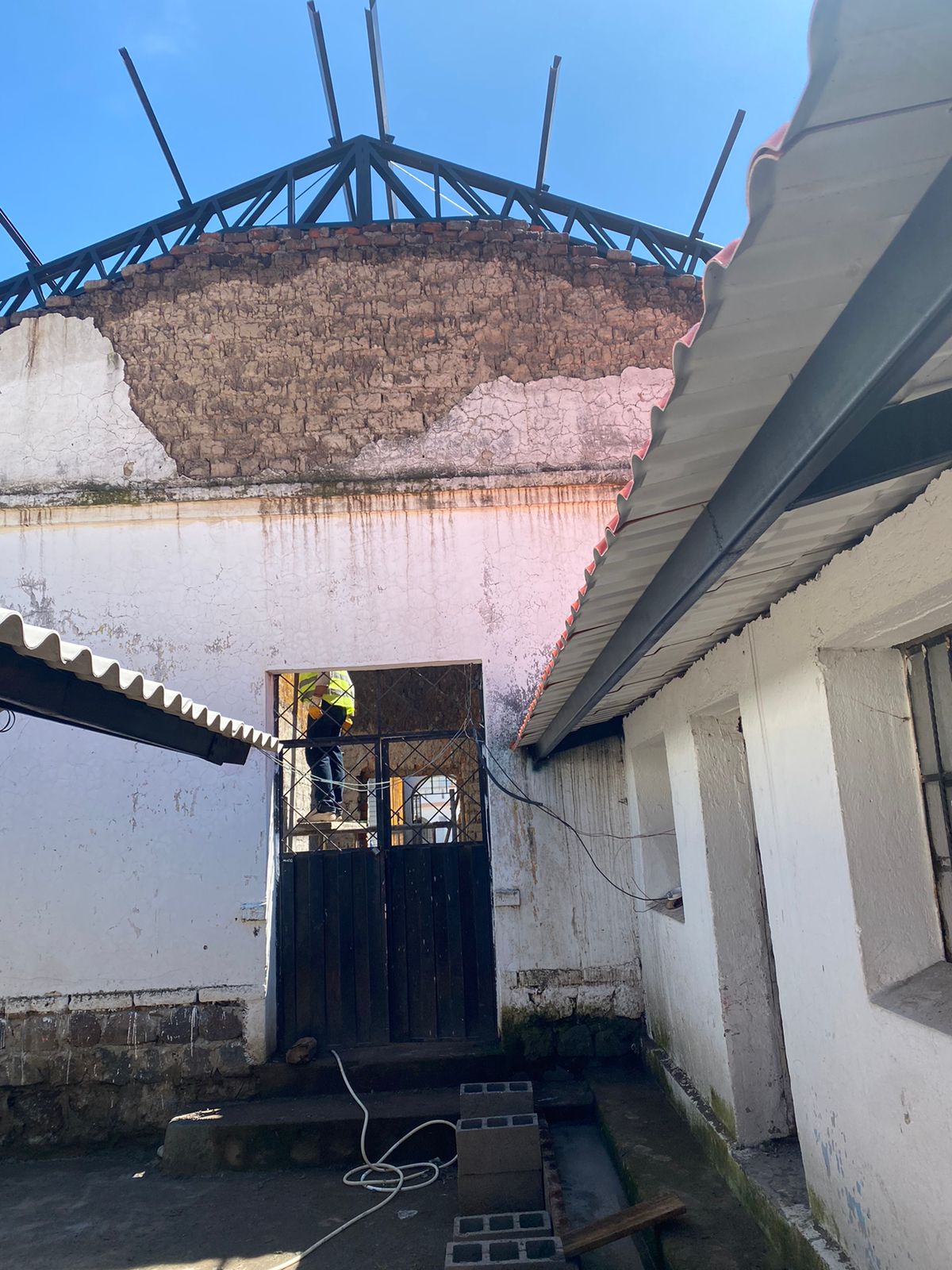 